   Yours is the Kingdom, the Power & the Glory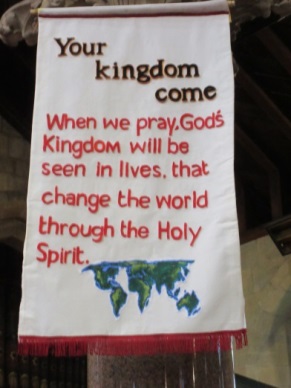 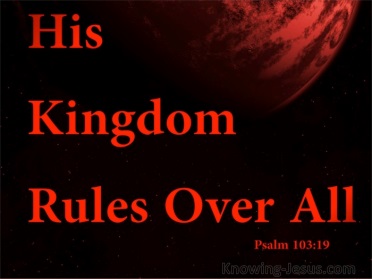 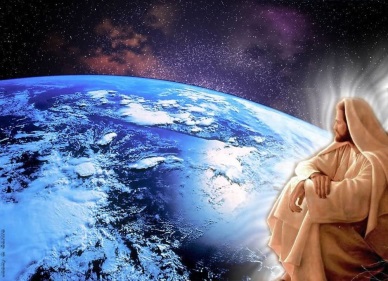 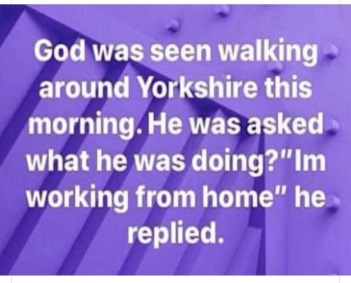 https://www.youtube.com/watch?v=mA2q295l9A0    -   Your Kingdom Come, Pete James  2018https://www.youtube.com/watch?v=sbdJXKqVgtg    –   Rend Collective.  Build your Kingdom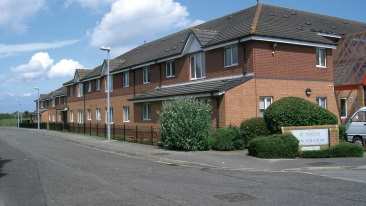 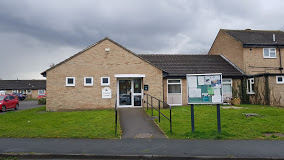 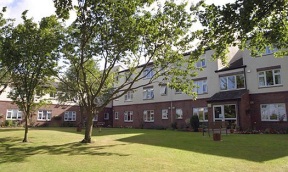 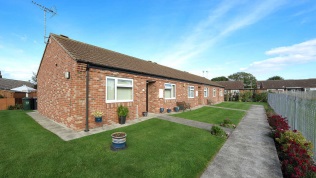 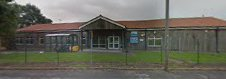 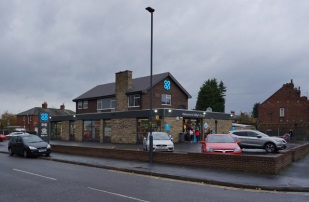 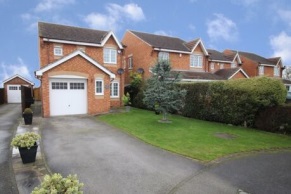 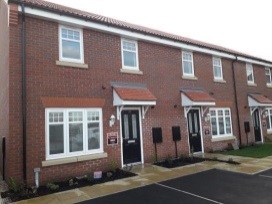 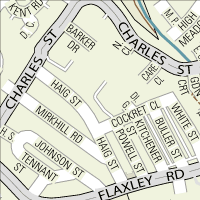 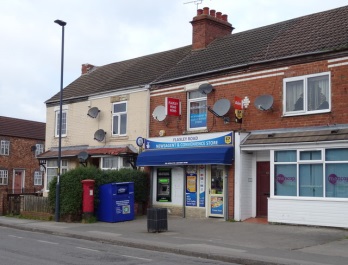 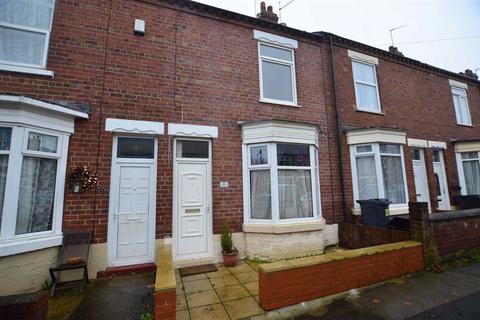 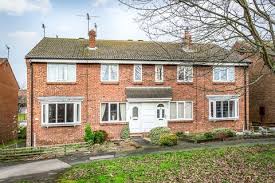 .